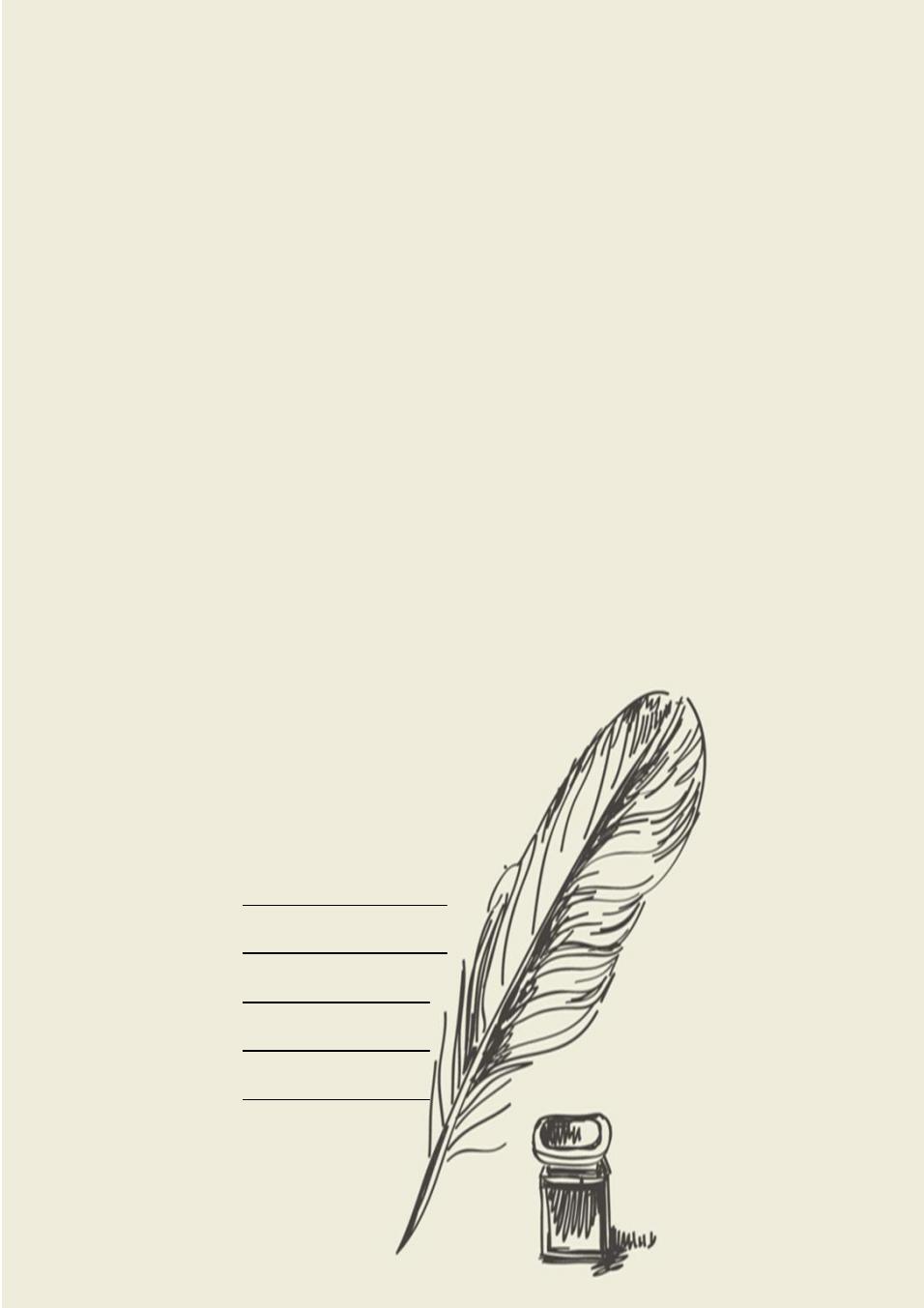 大学生职业生涯规划设计征文比赛参赛作品姓名：学院：住址：电话：邮件：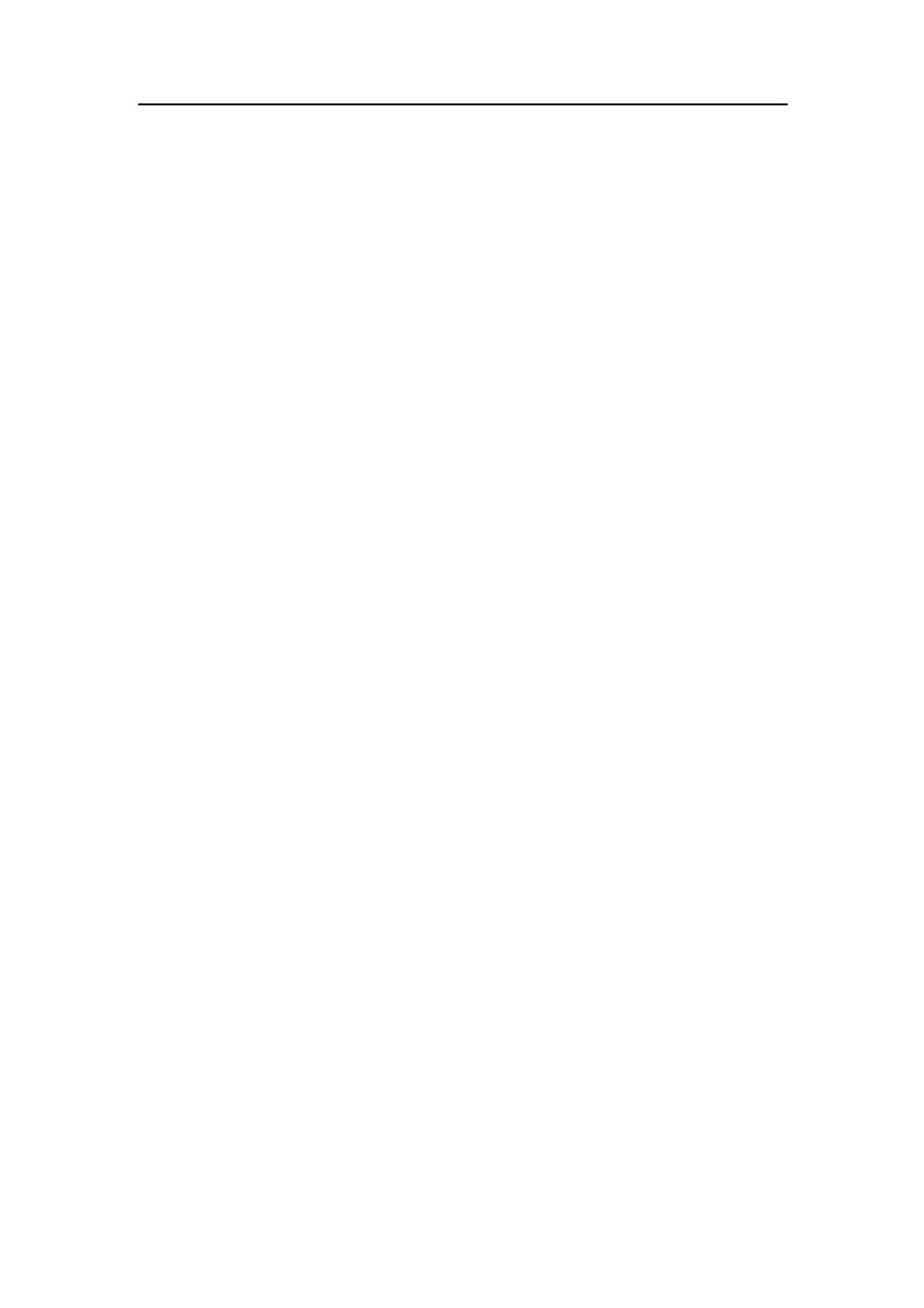 大学生职业生涯规划设计征文目录引言一、	自我分析二、	职业分析三、	未来人生职业规划四、	计划实施五、	评估调整六、	结束语大学生职业生涯规划设计征文引言：“ I have a dream	”----------	马丁·路德金每个人都有一个梦想，我也不例外 。小时候会梦想着飞向外太空所以想要成为一名宇航员， 长大后会梦想着环游全世界所以想要成为一名探险家，现在会梦想着有很多很多的钱所以想要成为一名企业家。站在人生的十字路口上，面对滚滚人流，看事态变迁。逼着自己不得不收起曾经的稚气与天真， 开始深刻的思考未来的路。 在现在的社会，只有真正的人才才能称的上是真正锋利闪亮的尖刀， 想成为人才应该是每个年轻人的理想。但是浑浑噩噩的度日是做不到这一点的，只有做一份适合自己的人生规划， 正确的评价个人的特点和强项，才能重新认识自己的价值并且通过不断地学习使之递增。 为自己提供前进的动力。不少人都曾经这样问自己： “人生之路到底该如何去走？”记得一位哲人这样说过： “走好每一步，这就是你的人生。 ”人生之路说长也长，因为它是你一生意义的诠释；人生之路说短也短，因为你生活过的的每一天都是你的人生，都在实现自己的梦想。在人生的道路上， 不光需要有着克服困难的勇气， 更需要有一个明确的方向。毕竟方向比努力更重要！ 而职业生涯规划就是指引人生道路的那颗启明星。 可以帮助我们 “择其所爱， 择己之长，择世所需，择己所利。”全面认识自己。使自己的人生更加辉煌灿烂！大学生职业生涯规划设计征文一、	自我分析自我评价①性格开朗，为人大气宽容，善解人意，有上进心并且善于说服他和鼓舞他人。②为了能够实现目标，我会去坚持不懈的努力，去追求。我相信付出总会有回报，我独立而理性的性格决定了自己是不会在没有计划没有准备情况下去做一些无把握的事情。因为自己是有些完美主义的，做什么事情要做就做到最好要么就不做。③平常喜欢读书、 听歌、运动，读书可以让我长知识拓宽视野重新认识世界，听歌可以舒缓心情， 运动可以锻炼身体找到自己的身体极限总之，我是一个喜欢忙碌的人喜欢永远不停的挑战自我突破自我。喜欢坚持自己喜欢的事并为之努力奋斗。认识自我职业能力专业技能：城市轨道交通类的相关技能。其他技能 : 有一定的团队合作能力，组织策划能力，创新能力，有很好的学习思考能力，吸收知识扎实到位，善于观察与总结。认识自我个人特质我所学的专业为城市轨道交通运营管理属于管理类的专业，   但是所谓技多不压身， 所以我又学习了一门会计和计算机， 而后又对财政和税收方面有多了些了解， 可以深入对管理学的研究， 想要成为一名合格的管理者， 并不是那么简单的。 你想要管理别人首先你得在技术上超越别人。其次你得让别让人对你心服口服， 有自己的气场可以镇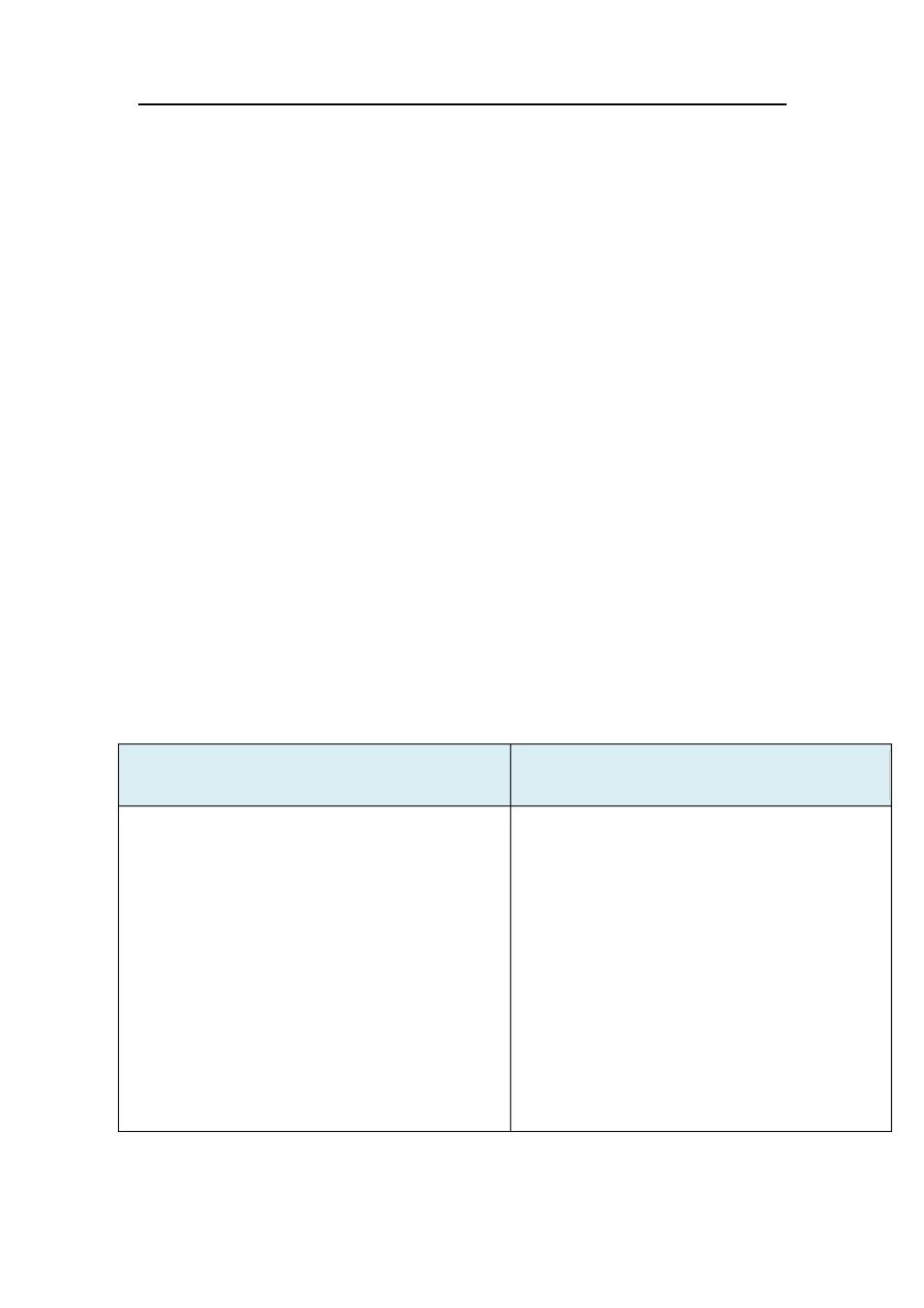 大学生职业生涯规划设计征文得住对方。在自己的控制里收放自如这也是成为一名合格管理者的前提。在这之前还需要制定实施方案，	充分利用在学校的时间为自己补充知识和技能，多参加团队活动，使自己在团队生活中得到锻炼，多组织协调社团工作，并且通过进行多次社团活动，积极改进，逐步完善，得到自己想要的结果。 为今后的团队工作积累经验在团队中可以更好地发挥自己的作用。认识自我的价值观我认为协调是最重要的，能用客观、辩证的方法看问题，人要对社会做出贡献， 但不是完全脱离自我的需求， 应该尽量把自身同社会要求起来，达到双方满足， 互惠互利。同时我们要对社会抱一种乐观向上的态度，对任何事物都要看到其积极向上的一面， 并且以此来激励自己进步，创造出更好地人生价值。自我的能力的认知我的优势能力	我的弱势能力①坚持自己的观点有积极上进的心态	①人际交往中主动性差②能对未来有清醒的认识，目标较明确	②在一些问题上急于求成③善于思考，不人云亦云	③懒惰性强，缺乏恒心④思维分析实力相对较强，思维活跃	④对自己信心不足，错失很多机会⑤谦虚踏实，为人善良	⑤易烦躁有时不冷静⑥独立性较强，能不依赖他人大学生职业生涯规划设计征文解决自我分析中的劣势和缺点尽管自己有时候缺乏信心，恒心，和毅力，但是凭借自己的热度和对未来的比较清楚的认识，我相信我会逐渐的培养起自己的恒心。自己在未来的发展中应当注意下性格的培养，	应当处理一下内向和外向的关系。在人际交往中尽量发挥自己外向的一面在学习工作中发挥自己内向沉稳的一面， 争取拓宽人际关系， 这样可以很好地为未来铺路也可以广交朋友。 多去培养一下自己做事情的积极性，	更加努力的去热爱自己做的事情增加兴趣。二、职业分析自我的职业分析与评定我国目前毕业生人数已趋于饱和，全国就业形势也都比较饱和，但随着青岛市城市轨道交通的发展对于城市轨道交通类专业还是有较大的需求的。我是一个乐观主动、 好发表意见、为人真诚、擅长与人沟通交流、喜欢从事管理性质的工作。 我具有较强的推理能力， 但是数理能力较低。更适合做客运组织和综合管理工作， 经过认真的分析我认为我的具体情况是倾向支配取向，在工作中善于协作沟通，做事有担当。城市轨道交通运营管理是我所学的专业，主要培养的是面向基层，面向业务一线的实用型高等人才。	掌握现代城市轨道交通运营管理的基础专业理论和知识， 具备城市轨道交通运营管理的实际运作能力。有较高的综合素质和较强的铁道交通运营管理的专业技能，	能从大学生职业生涯规划设计征文事城市轨道交通及其他相关企业的运输生产，	经营管理与服务工作的高级型人才和复合型工程技术者。专业就业方向及前景分析就业方向城市轨道交通作为快捷便利的绿色交通方式，  已成为城市公共交通发展的主流，我国已有北京，上海等 10 个大城市开通轨道交通线路，青岛、乌鲁木齐，兰州，郑州等 40 多个大中城市正在修建地铁和轻轨线路。城市轨道交通的发展，对运营管理专业人才的要求巨大，城市轨道交通运营管理专业具有广阔的市场前景， 毕业生有较多的就业机会和良好和职业前景。城市轨道交通运营管理专业毕业生就业领域包括： 本专业着眼于学生综合能力的提高、具有轨道的运营、票务、站务、管理、规划等方面扎实的专业知识理基础。 毕业后将从事城市轨道交通行车组织及调度组织、客运组织、综合管理工作。前景分析随着青岛人口的增加和经济水平的提高， 青岛城市轨道交通目前共规划有 19 条线路，目前已经建成运营 3 号线，正在开工建设的有的地铁 1 号线、 2 号线 4 号线、7 号线、 8 号线、11 号线 13 号线一期和二期。到 2020 年，近期规划线网由 11 条交通线路构成，规划全长470.4km。自我职业分析①个人的得职业选项： 首先是综合管理工作， 其次是行车调度客大学生职业生涯规划设计征文运组织。②选择理由：这两个职业都是运营管理专业非常向往的职业，优势：个人方面，这两个职业客观要求从业者有细心，责任心和对事物的严谨性。而我就是一个性格严谨， 有较强的责任感和团队协作意识，有一定的逻辑思维能力，擅长管理类的工作，这些都很适合，而且我对综合管理工作和行车调度有着浓厚的兴趣。家庭因素：我的父母完全参与了我选择专业的过程， 他们对于我能够胜任这方面的工作很有信心， 使我对此有了更一步的了解。 更加确定了自己的决心，家人的支持是我选择的动力。劣势：个性散漫自由，效率有时比较低。耐心不够，容易烦躁，意志不坚定。人际交往关系缺乏主动性， 有时看待问题不够理性喜欢掺杂个人感情。性格偏向好动， 所以想以后如果整日端坐在书桌前肯定会有些难。机遇 ：青岛将继续加快轨道交通建设工作。除了确保 3 号线运营外，青岛市还将陆续启动 1、2、4、7、8、11、13 号的建设和轻轨、城际铁路等轨道交通项目。这样社会需求量大，找工作比较容易，工资待遇好，工资待遇好，工作稳定，就业现状很乐观。威胁：本专业采取“校企合作，共同培养”的人才培养模式，青岛地铁企业依托校企互补的实践教学条件， 重点突出学生在客运服务、 行车组织及设备控制方面的技能培训。 企业全程参与人才培养， 学生完成专业基础课程学生后， 可直接进入企业实习。 经过五年的理论和实践学习后，通过专业考核的学生将直接进入地铁公司。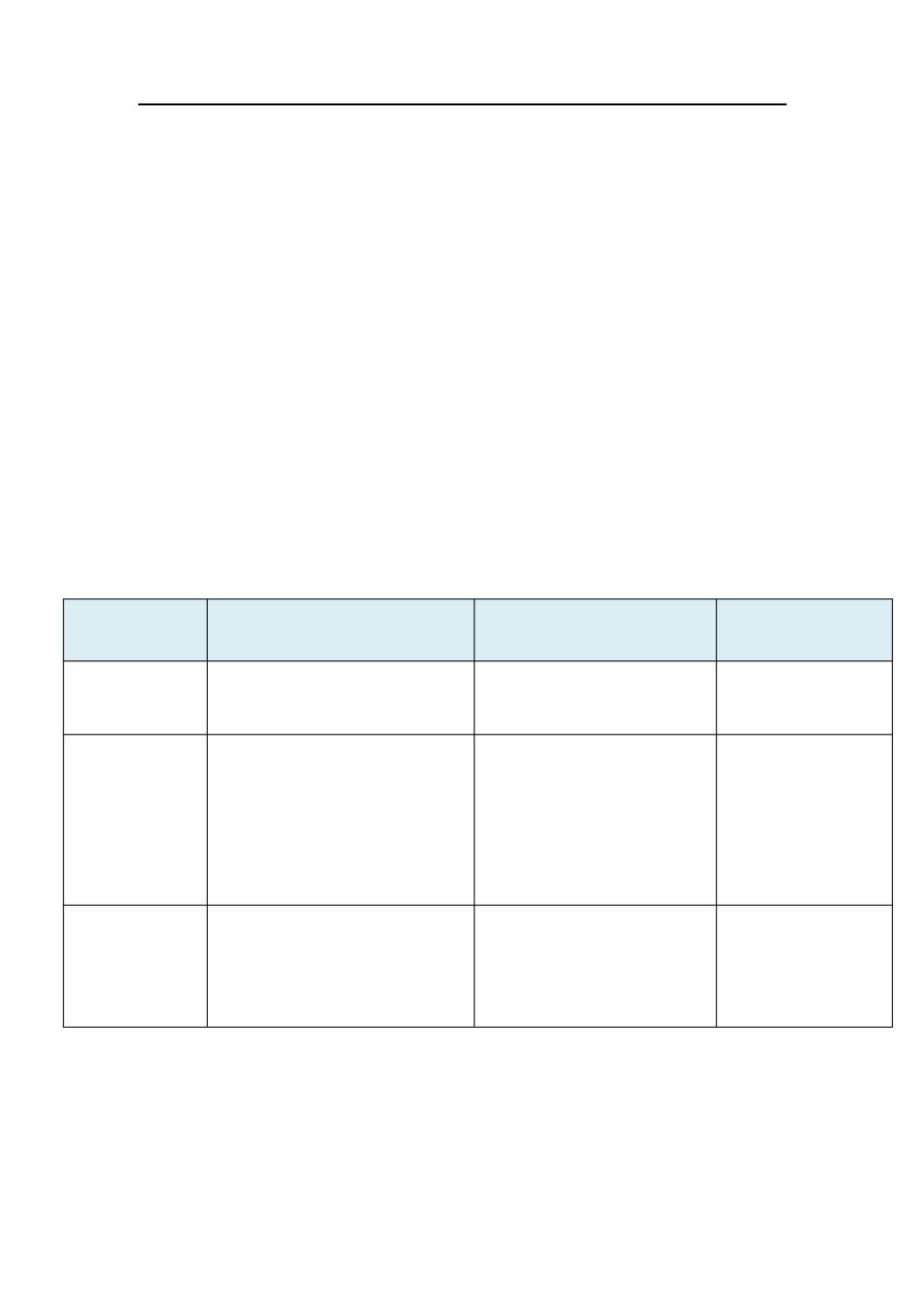 大学生职业生涯规划设计征文三、	未来人生职业规划现在的我即将毕业， 也就意味着我自己马上要踏入社会，	匆匆一年为自己的未来认真的谋划一番。所以对于自身职业定位非常重视。现在是大二下学期，我打算着重语言的学习，在专业英语方面，我已经买了好多资料，打算报考英语四级利用在这个学习的过程中巩固自己的英语水平，计划每天多背单词，练习口语，每天做两个阅读，读五、评估调整社会是不断变化的， 而且是不断向前发展的， 所以对我的职业规大学生职业生涯规划设计征文划要做出一些风险的预测。 如果我不能够按规划完成以上制定的计划的时候，那么与时俱进自动调整是职业生涯必然的要求。	评估的内容 :职业目标评估（是否需要重新选择职业？）假如一直顺利，那么我将继续前进。职业路径评估是 （否需要调发展方向？）当出现意外的时候，我会认真考虑适时调整。评估时间：半年或一年调整原则：  1 、权变原则2、不断自省原则3、分段检查原则如果我毕业以后没有如愿以偿的进入青岛地铁， 那么我会继续学习城市轨道交通相关知识， 会考虑上本科， 毕竟在当今社会文凭很重要。如果我进入到地铁公司， 但是他的工资水平却没有达到我的预期期望。会考虑自主创业开个小店， 会将在公司的一半心思放到自己的事业上，提高自己的经济水平。如果我认为在地铁公司不会对自己有太大的提升空间， 那么我就会选择跳槽，选择有发展前途的企业上班。六、结束语确定自己的目标才有前进的动力， 职业生涯规划为我们提供了这个机会，我们要认识自我，严格要求自己，脚踏实地，激发兴趣，储备知识，把自己培养成一个专业的人才，坚定自己的脚步，持续不断大学生职业生涯规划设计征文的努力，克服一切的艰难险阻，追求自己的梦想。审视现在，创造未来，我相信，成功就在我们眼前。一段英语文章，练习阅读。一段英语文章，练习阅读。四、  计划实施根据自己这一年多以来对自己专业的了解和对专业的喜爱。根据自己这一年多以来对自己专业的了解和对专业的喜爱。根据自己这一年多以来对自己专业的了解和对专业的喜爱。根据自己这一年多以来对自己专业的了解和对专业的喜爱。我大概确定了自己主攻学习的方向。我大致做了短期，中期，长期计划。概确定了自己主攻学习的方向。我大致做了短期，中期，长期计划。概确定了自己主攻学习的方向。我大致做了短期，中期，长期计划。概确定了自己主攻学习的方向。我大致做了短期，中期，长期计划。概确定了自己主攻学习的方向。我大致做了短期，中期，长期计划。计划名称目标计划内容计划内容策略和措施短期计划1以理论学习为主假期参加实践为辅假期参加社会实践，多去短期计划顺利毕业通过地铁面试1以理论学习为主假期参加实践为辅与人沟通去客运站提前熟顺利毕业通过地铁面试2在校期间，合理安排时间与人沟通去客运站提前熟2在校期间，合理安排时间悉以后的工作流程悉以后的工作流程1熟悉自己的专业技能，多向前辈们请教学习。请教学习。中期计划能够顺利进入地铁公司可以从站务员升2任劳任怨比别人更加的努力上进多去参加客运组织方面的中期计划能够顺利进入地铁公司可以从站务员升3建立广泛人脉加强与同事之间的合多去参加客运组织方面的（毕业后  3 年计划）成客运值班员。3建立广泛人脉加强与同事之间的合培训。（毕业后  3 年计划）成客运值班员。作作培训。作作4改善家庭经济状况，具备一定经济独立能力。独立能力。1利用自己在学校学到的知识将其尽长期计划可能大的用到工作中去可能大的用到工作中去积极参加体育锻炼注意自（毕业后  5 年或以上从客运值班员生成值班站长。2充分发挥自己的内部优势和利用对己的饮食习惯不断发现自计划）自己有利的外部条件自己有利的外部条件己的不足 , 并予以改正3积极地和值班站长学习经验